Pre- Health & Wellness Compliance Assessment (HWPCA) Action Items	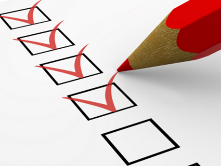 Schedule staff interviews and submit to the assessor team at least one week  before your assessment (Staff and Student Interview Schedule). Identify and arrange private meeting space for a focus group during time identified. Students will be selected by assessors on the first day of the Compliance Assessment.Complete the 8 Health and Wellness Program Pre-HWPCA questionnaires and return them to your assessors at least one week  before your assessment.  Gather documents and materials needed for the assessment (Documents and Materials Checklist).  Complete staff training records form (​Staff Training Rec​ords).  Please have requested materials available in the HWC in the assessment space on the first day (e.g. surveys, logs, SOPs, MOUs, SIRs, meeting minutes, staff roster, staff training details, subcontracts).Notify clinical specialists or program coordinators that they must be available for interview(s) during the time and location scheduled (Staff and Student Interview Schedule).  Clear schedule with supervisor(s), if necessary.Identify a space for the assessor team to work in the HWC that will  allow room for review of student files and interviews  with students and staff.Identify best practices for each program area (i.e., any practice, procedure, activity or effort that is above and beyond a requirement and be prepared to give evidence of its existence) and record in one document.